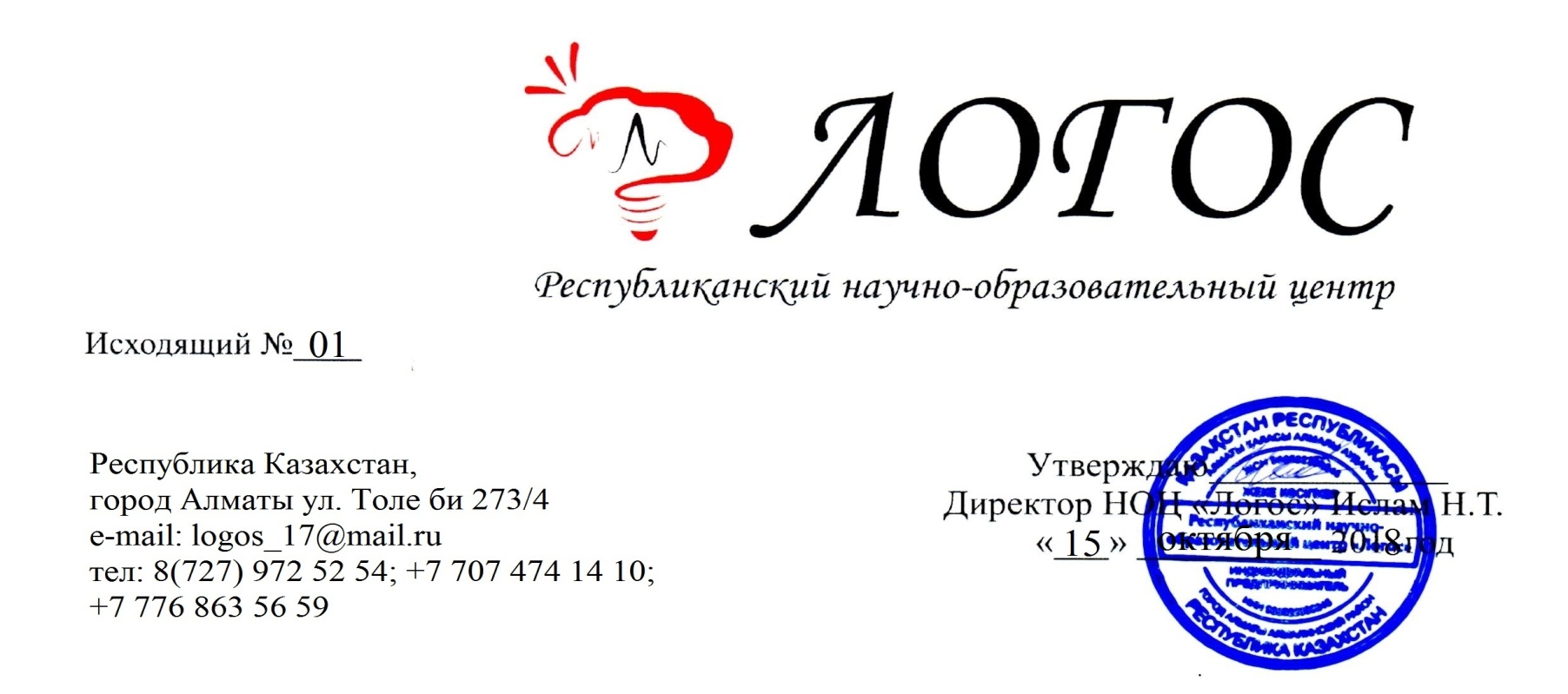                                       ПОЛОЖЕНИЯ I Республиканский конкурс педагогического эссе «Фактор»                                            1.Общие положения
1.1. Настоящее положение определяет порядок проведения конкурса педагогического эссе «Фактор», его организационное обеспечение, условия участия в Конкурсе и определения победителей конкурса.
1.2. Конкурс является дистанционным, проводится с использованием интернет - технологий.                                                 2. Цели и задачи
Цели конкурса: выявление и обобщение актуального инновационного педагогического опыта в системе образования.
Задачи конкурса:- Выявление   талантливых педагогов Казахстана, содействие развитию и реализации профессионально-личностного и творческого потенциала педагогических работников образовательных учреждений;-  Предоставление   возможности творческим учителям, воспитателям, преподавателям и иным лицам высказать свои размышления, взгляды и идеи по вопросам образования и воспитания подрастающего поколения - Выявление   новых образовательных технологий, инновационных методов в области образования и распространение педагогическое опыта;- Привлечение   внимания и интереса   общественности к профессии и личности педагога.                                             3. Участие в конкурсе
3.1. Принять участие в Конкурсе могут педагогические работники любых образовательных учреждений (дошкольных образовательных учреждений; средних общеобразовательных учреждений; учреждений начального, среднего и высшего профессионального образования; коррекционных  образовательных учреждений; учреждений дополнительного образования детей), проживающие на территории Казахстана, оплатившие организационный взнос. Свои работы могут представить студенты учебных заведений начального, среднего, высшего профессионального образования.
 3.2. Участие в Конкурсе является добровольным. Орг.взнос за одного участника составляет 1500 тенге. 
3.3. Возраст и педагогический стаж участников не ограничивается.
3.4. Предоставляя на конкурс свою заявку, автор подтверждает свое согласие с правилами проведения конкурса.
3.5. Присланные материалы не рецензируются и не возвращаются. Оргкомитет оставляет за собой право не принимать к участию в Конкурсе работы, которые не соответствуют основным критериям, предъявляемым к ним и описанным в Положении Конкурса.
3.6. Работы оцениваются в следующих номинациях:«Я – педагог»«Педагоги XXI века»«Моя педагогическая философия»«Образование в Казахстане: вчера, сегодня, завтра»«Молодому учителю – дорогу в профессиональное будущее» 3.7. По решению совета Экспертной комиссии, возможно установление дополнительных номинаций для участников конкурса, представивших оригинальные работы.                         4. Требования к конкурсным материалам
4.1. Эссе представляет собой размышление в виде текста, отражающего идею предложенной темы.
4.2. Работа на конкурс должна быть представлена на русском языке и на казахском языке.
4.3. Соавторство не допускается (эссе должно быть написано одним педагогом).
4.4. Работа должна быть выполнена в печатном виде в текстовом редакторе Word. Шрифт – Times New Roman, кегль 14, межстрочный интервал – одинарный, выравнивание по ширине листа.  Объем работы не должен превышать 3 страницы формата А-4 (без учета титульного листа). На титульном листе работы необходимо указать без сокращений следующие сведения по форме:  Ф.И.О. автора, должность, полное наименование образовательного учреждения, населенный пункт, название конкурсной работы.
4.5. К участию в конкурсе не допускаются работы:Не  соответствующие номинации конкурса;Пособные  нарушить этические нормы;Работы , к которым не приложены заявки и копии квитанции об оплате организационного взноса;С  некорректно заполненными данными;Работы , авторство которых не принадлежит участнику.                           5. Критерии оценки конкурсных материалов
5.1. Материалы оцениваются по следующим критериям, с учетом полноты и уровня представленных документов:- Соответствие  содержания работы заявленной конкурсной тематике;- Логика , последовательность повествования;- Грамотность , соблюдение норм русского и казахского языка;- Выраженность  авторской, индивидуальной позиции педагога;- Использование  ярких, красочных сравнений, других средств, дающих живое представление об авторе и предмете обсуждения;- Собственный  анализ ситуации, интересные примеры, эффективные решения проблем, полезные предложения;- Отсутствие  фактических, теоретических, содержательных, грамматических, орфографических, пунктуационных и прочих ошибок;- Нестандартный  подход к раскрытию темы;- Качество подачи материала (яркость, эмоциональность, доступность изложения, оформление);- Соответствие техническим требованиям;- Общее  впечатление от работы.6. Подведение итогов
6.1. Итоги Конкурса подводит Экспертная комиссия, которая определяет победителя и призеров среди участников  в каждой номинации.
6.2. Итоговая оценка каждого участника формируется путем суммирования оценок всех членов Экспертной комиссии по всем критериям. Результаты Конкурса пересмотру не подлежат.6.3. Победители будут награждены дипломами I, II, III степени. Конкурсанты, не вошедшие в число победителей и лауреатов, получают сертификаты участников.
6.4. Рассылка Дипломов, Свидетельств конкурса (при условии получения от участника данных, необходимых для рассылки)
 Для участия в Конкурсе, необходимо подать заявку на электронный адрес logos_17@mail.ru и оплатить взнос в сроки, предусмотренные данным конкурсом.Прием заявок на участия в конкурсе:с 29.10.2018 по 26.11.2018Подведение итогов  конкурса:с 27.11.2018 до 01.12.2018ПОСЛЕ ПОДАЧИ ЗАЯВКИ И ОПЛАТЫ НУЖНО СВЯЗАТЬСЯ С ОРГКОМИТЕТОМ   ПО УКАЗАННЫМ ТЕЛЕФОНАМ (поступила ли Ваша заявка)Организационный взнос составляет  1500 тенге.Контактная информация:сот: 8 776-863-56-59, 8 707-474-14-10.8(727) 972-52-54 Расчетный счет организатора:ИП Республиканский научно-образовательный центр «Логос»БИН: 960522300245КZT: KZ62722S000001309681БИК: CASPKZKAКБЕ: 19КНП: 859АО «KASPI BANK»Caspi GOLD:  5169 4931 7074 4588Qiwi кошелек: 8-707-474-14-10Платежи можете производить в любом банке РК!Форма Заявки                                                                                             Директору РНОЦ «Логос»                                                                                                                                 Н.Т.Исламу                                                                                                                                                                                                                            от_____________________Заявка на участие в конкурса№Ф.И.О. участникаВозраст  Названия работыКонтактные данные(адрес эл.почты)Контактные данныеТел.номер 12